                 ҠАРАР                                                      ПОСТАНОВЛЕНИЕ        «22» октябрь  2019 й.                 №73                  «22» октября  2019г.О внесении изменений в постановление от 06.03.2019  г. № 19 «Об утверждении муниципальной программы по профилактике терроризма, экстремизма в сельском поселении Удельно-Дуванейский  сельсовет муниципального района Благовещенский район Республики Башкортостан на 2019-2021 годы»	В соответствии с Постановлением Правительства Республики Башкортостан от 07.05.2019 г. № 279 «О внесении изменений в некоторые решения Правительства Республики Башкортостан»ПОСТАНОВЛЯЮ:1.  Внести в  постановление от 06.03.2019  г. № 19 «Об утверждении муниципальной программы по профилактике терроризма, экстремизма в сельском поселении Удельно-Дуванейский  сельсовет муниципального района Благовещенский район Республики Башкортостан на 2019-2021 годы» следующие изменения:1.1 в тексте муниципальной программы слова «общественная инспекция по предупреждению правонарушений среди несовершеннолетних» исключить.2. Контроль за исполнением настоящего постановления  оставляю за собой.Глава сельского поселения:   				                          Н С.ЖилинаБАШКОРТОСТАН РЕСПУБЛИКАhЫБЛАГОВЕЩЕН РАЙОНЫ МУНИЦИПАЛЬ РАЙОНЫНЫҢ   УДЕЛЬНО-ДЫУАНАЙ  АУЫЛ СОВЕТЫ  АУЫЛЫ БИЛӘМӘhЕ ХАКИМИӘТЕ 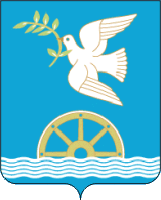 АДМИНИСТРАЦИЯ СЕЛЬСКОГО ПОСЕЛЕНИЯ УДЕЛЬНО-ДУВАНЕЙСКИЙ СЕЛЬСОВЕТМУНИЦИПАЛЬНОГО РАЙОНА БЛАГОВЕЩЕНСКИЙ РАЙОНРЕСПУБЛИКИ   БАШКОРТОСТАН